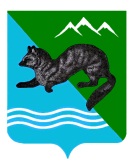 ПОСТАНОВЛЕНИЕАДМИНИСТРАЦИИ  СОБОЛЕВСКОГО   МУНИЦИПАЛЬНОГО  РАЙОНА КАМЧАТСКОГО  КРАЯ        24 ноября 2015	           с. Соболево                                    №285 О внесении изменений в учредительные документы муниципального казенного общеобразовательного учреждения  «Соболевская средняя школа» Соболевского муниципального района Камчатского краяНа основании Федерального  закона от 29.12.2012 №273-ФЗ «Об образовании в Российской Федерации», в связи с  введением новых требований к учредительным документам образовательного учрежденияАДМИНИСТРАЦИЯ ПОСТАНОВЛЯЕТ:         1.Муниципальное казенное общеобразовательное учреждение «Соболевская средняя школа»  Соболевского муниципального района Камчатского края переименовать в Муниципальное общеобразовательное казённое учреждение  «Соболевская средняя школа».         2. Утвердить Устав муниципального общеобразовательного казённого учреждения «Соболевская средняя школа» в новой редакции, согласно приложению.    3.  Управлению делами администрации Соболевского муниципального района настоящее постановление опубликовать в районной газете «Соболевский вестник» и разместить на официальном сайте Соболевского муниципального района в информационно-телекоммуникационной сети Интернет.    4. Директору Муниципального общеобразовательного казенного учреждения «Соболевская средняя школа» Поздняковой Анне Владимировне, выступить заявителем при государственной регистрации Устава муниципального общеобразовательного казенного учреждения «Соболевская средняя школа» в Межрайонной инспекции Федеральной налоговой службы № 3 по Камчатскому краю.5. Настоящее постановление вступает в силу после его официального опубликования (обнародования).Глава  Соболевского  муниципального района                                 В.И.КуркинУСТАВ
муниципального общеобразовательного казенного учреждения«Соболевская средняя школа» (новая редакция)
с. Соболево, 2015 г.О1. Общие положенияНастоящий Устав муниципального казенного общеобразовательного учреждения «Соболевская средняя школа», разработан в новой редакции в целях приведения в соответствие с действующим законодательством Российской Федерации. Муниципальное казенное общеобразовательное учреждение «Соболевская средняя школа» создано путем изменения типа муниципального учреждения на основании распоряжения главы администрации Соболевского муниципального района Камчатского края от 21.10.2011 № 358-р «Об изменении типа муниципальных образовательных учреждений в целях создания муниципальных казенных образовательных учреждений».   1.3. Муниципальное казенное общеобразовательное учреждение «Соболевская средняя школа» переименовано в Муниципальное общеобразовательное казенное учреждение «Соболевская средняя школа» Соболевского муниципального района Камчатского края на основании постановления  администрации Соболевского муниципального района Камчатского края от 24 ноября 2015 № 285. 1.4. Полное наименование образовательной организации на русском языке: Муниципальное  общеобразовательное казенное учреждение  «Соболевская средняя школа».Сокращенное наименование образовательной организации: МОКУ «Соболевская средняя школа».Организационно-правовая форма: казенное учреждение. Тип образовательной организации: общеобразовательное учреждение.1.5. МОКУ «Соболевская средняя школа» (далее Учреждение) является некоммерческой организацией и не ставит извлечение прибыли основной целью своей деятельности.1.6. Учредителем Учреждения и собственником ее имущества  является  администрация Соболевского муниципального района Камчатского края. Функции и полномочия учредителя Учреждения от имени администрации Соболевского муниципального района  осуществляет Управление образования администрации Соболевского муниципального района Камчатского края (далее по тексту – Учредитель). 1.7. Местонахождение  Учреждения:Юридический адрес: 684200, Россия, Камчатский край, Соболевский район,  с. Соболево, ул. Комсомольская, д. 33.Фактический адрес: Камчатский край, Соболевский район,  с. Соболево,  ул. Комсомольская, д. 33.         1.8. Учреждение осуществляет свою деятельность в соответствии с Федеральным законом от 29.12.2012 № 273-ФЗ «Об образовании в Российской Федерации», Федеральным законом от 12.01.1996 № 7-ФЗ «О некоммерческих организациях», другими федеральными законами и нормативными правовыми актами РФ, законами и иными нормативными правовыми актами Камчатского края, нормативными актами органов местного самоуправления Соболевского муниципального района, а также настоящим Уставом.        1.9. Учреждение в соответствии с действующим законодательством обеспечивает на своем официальном сайте в информационно – телекоммуникационной сети «Интернет» информацию в соответствии с перечнем сведений, установленных федеральным законодательством, и обеспечивает ее регулярное обновление. 1.10. Учреждение  представительств и филиалов не имеет.2. Предмет, цели и виды деятельности Учреждения2.1. Предметом деятельности Учреждения являются:  - реализация гарантированного государством права гражданам Российской Федерации на получение общедоступного и бесплатного начального общего, основного общего  и среднего общего образования.  - воспитание у обучающихся гражданственности, трудолюбия, уважения к правам и свободам человека, любви к окружающей природе, Родине, семье, обществу и государству; формирование здорового образа жизни;- создание благоприятных условий для разностороннего развития личности, в том числе возможности удовлетворения потребности учащихся в самообразовании и получении дополнительного образования; - обеспечение отдыха учащихся; - создание условий для культурной, спортивной, и иной деятельности населения.2.2. Целями деятельности Учреждения является:  - осуществление образовательной деятельности по образовательным программам различных видов, уровней и направлений в соответствии с пунктами 2.3, 2.4 настоящего Устава, осуществление деятельности в сфере культуры, физической культуры и спорта, охраны и укрепления здоровья, отдыха.- создание условий для реализации гражданами Российской Федерации гарантированного права на получение общедоступного и бесплатного общего образования всех уровней; - осуществление образовательной деятельности по образовательным программам различных видов, уровней и направлений на основе государственных образовательных стандартов, а также ФГОС;2.3. Основными видами деятельности Учреждения является реализация: - основных общеобразовательных программ начального общего образования; - основных общеобразовательных программ  основного общего образования;- основных образовательных программ среднего общего образования;- специальной (коррекционной) общеобразовательной программы VIII вида;- дополнительных общеразвивающих программ: физкультурно-спортивной и художественной, научно – технической, военно – патриотической, эколого – биологической, туристско – краеведческой и социально - педагогической направленности; К основным видам деятельности Учреждения также относится:- услуги промежуточной аттестации для экстернов;- услуги по организации присмотра и ухода за учащимися в группе продленного дня;- услуги по питанию учащихся;- услуги по предоставлению психолого – педагогической и социальной помощи обучающимся;- услуги отдыха и оздоровления учащихся;- консультационные услуги.2.4. Учреждение вправе осуществлять, в том числе и за счет средств физических и юридических лиц, следующие виды деятельности, не являющиеся основными: услуги в сфере физической культуры и спорта, организацию присмотра и ухода за учащимися, отдыха и оздоровления, услуги перевозки, консультационные услуги, аренда имущества и др.2.5. Деятельность Учреждения основывается на принципах демократии, гуманизма, общедоступности, приоритета общечеловеческих ценностей, жизни и здоровья человека, гражданственности, свободного развития личности, защиты прав и интересов учащихся, автономности и светского характера образования.2.6. Деятельность Учреждения регламентируется нормативными правовыми актами, настоящим Уставом и принимаемыми в соответствии с ним иными локальными нормативными актами. Учреждение принимает локальные нормативные акты, содержащие нормы, регулирующие образовательные отношения и иную деятельность, осуществляемую в образовательной организации, в пределах своей компетенции в соответствии с законодательством Российской Федерации в порядке, установленным настоящим Уставом. Локальные нормативные акты утверждаются приказом Директора, за исключением случаев участия коллегиальных органов, предусмотренных главой 3 Устава.2.7. В  Учреждении  не допускается создание и деятельность организационных структур политических партий, общественно-политических и религиозных 	движений	и	организаций,  образование и воспитание  носит светский характер.2.8. Учреждение  несет ответственность за:невыполнение функций, определенных Уставом;реализацию не в полном объеме общеобразовательных программ, в соответствии с утвержденными учебными планами;качество реализуемых общеобразовательных программ;жизнь и здоровье учащихся и работников  во время образовательного процесса и организации массовых мероприятий;нарушение прав и свобод учащихся и работников;иные нарушения, предусмотренные законодательством Российской Федерации.3. Имущество и финансовое обеспечение деятельности Учреждения3.1. Источниками формирования финансовых средств Учреждения являются:- средства бюджета Соболевского муниципального района на основании бюджетной сметы; - имущество, закрепленное за Учреждением на праве оперативного управления;- имущество, приобретенное Учреждением за счет средств, выделенных ему учредителем на приобретение такого имущества;-  добровольные взносы и пожертвования от физических и юридических лиц в соответствии с действующим законодательством;-   другие источники в соответствии с законодательством РФ.3.2. Учреждение вправе осуществлять приносящую доход деятельность, предусмотренную Уставом, лишь постольку, поскольку это служит достижению целей, ради которых оно создано.3.3. Имущество Учреждения закрепляется за ним  на праве оперативного управления, на основании Распоряжения администрации Соболевского муниципального района и акта передачи и отражается на его самостоятельном балансе.Земельный участок, необходимый для выполнения Учреждением своих уставных задач, принадлежит ей на праве постоянного (бессрочного) пользования.3.4. Учреждение не вправе размещать денежные средства на депозитах в кредитных организациях, а также совершать сделки с ценными бумагами, если иное не предусмотрено федеральными законами. 3.5. Заключение и оплата Учреждением  муниципальных контрактов, иных договоров, подлежащих исполнению за счет бюджетных средств, производятся от имени Соболевского муниципального района в пределах доведенных Учреждению лимитов бюджетных обязательств, и с учетом принятых и неисполненных обязательств.Организация  образовательной деятельности Учрежденияи управление УчреждениемI. Организация образовательной деятельности Учреждения:4.1. Организация образовательной деятельности в Учреждении осуществляется в соответствии с законодательством Российской Федерации. Обеспечивает реализацию федерального государственного образовательного стандарта с учетом образовательных потребностей и запросов учащихся, и включают в себя учебный план, рабочие программы учебных курсов, предметов, дисциплин (модулей) и другие материалы, обеспечивающие духовно-нравственное развитие, воспитание и качество подготовки обучающихся.4.2. Учреждение осуществляет образовательный процесс в следующем порядке:- первая ступень – начальное общее образование;- вторая ступень – основное общее образование;- третья ступень – среднее общее образование;4.3. Прием обучающихся в Учреждение осуществляется в соответствии с Порядком приема, утвержденным локальным актом в соответствии с действующим законодательством Российской Федерации.4.4. Для учащихся с ограниченными возможностями здоровья, детей-инвалидов  образовательный процесс по общеобразовательным  программам организуется с учетом особенностей психофизического развития.4.5. Начальное и основное общее образование обучающихся с ограниченными возможностями здоровья, детей-инвалидов осуществляется по адаптированным общеобразовательным программам, специальным учебникам и индивидуальным коррекционным занятиям.4.6. Учреждение самостоятельно в выборе системы оценок, формы, порядка и периодичности промежуточной аттестации обучающихся, проводимой в соответствии с Федеральным законом от 29.12.2012  № 273 –ФЗ «Об образовании в Российской Федерации» и устанавливается локальными нормативными актами.4.7. Освоение основных общеобразовательных программ основного общего и среднего общего образования завершается обязательной государственной (итоговой) аттестацией выпускников, осуществляемой в порядке, установленном положением о ней, утвержденным Министерством образования и науки Российской Федерации.II. Управление Учреждением4.8. Управление  Учреждением осуществляется в соответствии с законодательством Российской Федерации с учетом особенностей, установленных Федеральным законом от 29.12.2012 № 273-ФЗ «Об образовании в Российской Федерации».4.9.  Управление Учреждением осуществляется на основе сочетания принципов единоначалия и коллегиальности.4.10. Единоличным исполнительным органом Учреждения является директор Учреждения, который осуществляет текущее руководство деятельностью Учреждения. Права и обязанности руководителя Учреждения, его компетенция в области управления Учреждением определяются в соответствии с законодательством об образовании и Уставом Учреждения.4.11. Органами коллегиального управления  Учреждением являются:- Педагогический совет Учреждения;- Расширенный педагогический совет;- Родительский совет;- Общее собрание работников Учреждения;- Общешкольное родительское собрание;- Управляющий совет Учреждения;- Совет школьников.4.12. Непосредственное управление Учреждения осуществляет Директор.4.13. Назначение на должность и освобождение от должности Директора Учрежденияосуществляется Учредителем на срок, определенный Учредителем.Кандидат на пост Директора должен пройти аттестацию в установленном законом порядке.4.14. Директор не вправе совмещать свою должность с другой руководящей должностью в Учреждении или вне его.4.15. Директор Учреждения:- планирует и организует образовательный процесс, осуществляет контроль над его ходом и результатами, несет ответственность за качество и эффективность работы Учреждения;- представляет интересы Учреждения в государственных, муниципальных и иных предприятиях, учреждениях, организациях, действует без доверенности от имени Учреждения;- является распорядителем денежных средств Учреждения в пределах своей компетенции;- заключает от имени Учреждения договоры, не противоречащие действующему законодательству Российской Федерации и уставным целям деятельности Учреждения;- в пределах своей компетенции издает инструкции, приказы и распоряжения, обязательные для исполнения работниками Учреждения, учащимися и их родителями (законными представителями);- утверждает правила внутреннего трудового распорядка Учреждения и Правила поведения для учащихся, другие локальные акты, организует и координирует их исполнение;- организует разработку, утверждение и внедрение в образовательный процесс образовательных и учебных программ, учебных планов и других учебно-методических документов;- утверждает учебный план, годовой календарный график и расписание занятий;-представляет отчет по итогам учебного и финансового года для последующего доклада Учредителю, общешкольному родительскому собранию.-составляет и утверждает штатное расписание, должностные обязанности работников.-принимает на работу и увольняет педагогический, административный и обслуживающий персонал Учреждения;-является председателем педагогического совета Учреждения;-решает вопросы материально - технического обеспечения образовательного процесса в пределах выделяемых (и собственных) финансовых средств;-осуществляет совместно со своими заместителями контроль за деятельностью педагогов, в том числе путем посещения уроков, всех других видов учебных занятий, воспитательных мероприятий;-утверждает приказом авторские и авторизованные учебные программы;-решает другие вопросы текущей деятельности Учреждения, не отнесенные к компетенции Учредителя, Управляющего совета и Педагогического совета Учреждения;- директору учреждения предоставляются в порядке, установленном Правительством Российской Федерации, права, социальные гарантии и меры социальной поддержки, предусмотренные для педагогических работников пунктами 3 и 5 части 5 и частью 8 статьи 47 Федерального закона от 29.12.2012 № 273-ФЗ «Об образовании в Российской Федерации».4.16. Общее Собрание работников Учреждения является постоянно действующим высшим органом коллегиального управления. В общем собрании работников участвуют все работники, работающие в Учреждении по основному месту работы, работники, работающие на основании трудовых договоров.- общее собрание работников действует бессрочно.- общее собрание работников созывается по мере надобности, но не реже  одного раза в год;- общее собрание работников может собираться по инициативе директора Учреждения, либо по инициативе директора Учреждения и педагогического совета, иных органов, по инициативе не менее четверти членов общего собрания;- общее собрание работников избирает председателя, который выполняет функции по фиксации решений собрания;- заседание собрания правомочно, если на нем присутствует более половины работников Учреждения.4.17. К компетенции общего собрания работников Учреждения относится:- обсуждение и утверждение Коллективного договора между администрацией Учреждения и трудовым коллективом;-обсуждение и принятие Правил внутреннего трудового распорядка Учреждения;	-рассмотрение и принятие изменений и дополнений в Устав Учреждения;	- определяет основные направления деятельности Учреждения, перспективы ее развития;	- принимает локальные акты, регулирующие трудовые отношения с работниками школы, включая инструкции по охране труда, положение по охране труда;	- обсуждает вопросы состояния трудовой дисциплины в Учреждении, дает рекомендации по ее укреплению;	- определяет критерии и показатели эффективности деятельности работников, входящих в положение об оплате труда и стимулирования работников;	- избирает представителей работников в комиссию по трудовым спорам Учреждения;	- рассматривает иные вопросы деятельности Учреждения, принятые Общим собранием к своему рассмотрению либо вынесение на его рассмотрение Директором Учреждения;	- рассмотрение иных вопросов, отнесенных к компетенции общего Собрания работников Учреждения.4.18. Порядок принятия решений и выступления от имени Учреждения:- решения собрания принимаются открытым голосованием простым большинством голосов, присутствующих на заседании. В случае равенства голосов решающим является голос председателя. Решение собрания по отдельным вопросам, по вопросам исключительной компетенции, может приниматься большинством 2/3 голосов его членов, присутствующих на заседании.4.19. Педагогический совет Учреждения (далее Совет) является постоянно действующим органом коллегиального управления, осуществляющим общее руководство образовательным процессом. Членами Совета являются все педагогические работники Учреждения, осуществляющие педагогическую деятельность в Учреждении на основании трудовых договоров.4.20. Совет действует бессрочно, формируется и осуществляет свою деятельность на основании Положения о Совете Учреждения, утверждаемым Директором Учреждения; заседания проходят не реже одного раза в четверть; председателем совета Учреждения является директор Учреждения, из числа участников Совета избирается секретарь; заседание Совета правомочно, если на нем присутствует 2/3 списочного состава; решения Совета оформляются в протоколах и хранятся в делах Учреждения; решения Совета носят рекомендательный характер и принимают обязательную силу только после утверждения их приказом директора учреждения.4.21. К компетенции педагогического совета учреждения относится: -реализация государственной политики по вопросам образования; - утверждение плана работы на учебный год;-совершенствование организации образовательного процесса Учреждения;- разработка и утверждение образовательных программ Учреждения;- определение основных направлений развития Учреждения, повышения качества и эффективности образовательного процесса;- принятие решения о требованиях к одежде обучающихся;-принятие решения  о формах, сроках и порядке проведения промежуточной аттестации учащихся в не выпускных классах и о количестве предметов;- принятие решения о выпуске из Учреждения, о выдаче соответствующих  документов государственного образца, о награждении обучающихся похвальными грамотами и похвальными листами;-  о переводе на семейное образование (по усмотрению родителей);- принятие решения  о режиме  занятий, о продолжительности рабочей  недели;   - принятие решения о внедрении новых методик и технологий, педагогического опыта;   - принятие решения иных вопросов, связанных с ведением учебно-воспитательного процесса, вынесенных на рассмотрение педагогического совета  общеобразовательного учреждения.Расширенный педагогический совет школы является общественным органом управления и работает в тесном контакте с администрацией школы, методическими объединениями педагогов в соответствии с действующим законодательством.В компетенцию расширенного педагогического совета входит:- принятие решения об  оставлении обучающихся на повторное  обучение;- принятие решения о переводе в следующий класс обучающихся, освоивших в полном объеме образовательные программы; об условном переводе обучающихся, имеющих задолженность по одному предмету, в следующий класс, о допуске к ГИА; 	Расширенный педагогический совет школы создаётся из числа всех членов педагогического коллектива школы. В состав Педагогического совета также входят:* 7 учеников из числа учащихся 7-11 классов избранных на общем собрании учащихся и утвержденных на общешкольном родительском собрании,* 7 родителей – избранных на общешкольном родительском собрании из числа родителей учащихся 1-11 классов.* 7 учащихся и 7 родителей работают не менее 2-х лет до новых выборов в расширенный совет.Расширенный педсовет принимает решение на своих заседания. Заседания проводится не реже одного раза в полугодие.  Заседания являются правомочными, если на них присутствует не менее 2/3 членов педсовета.На заседаниях расширенного Совета школы ведется протокол, подписываемый председателем Совета и секретарем.4.22. Общешкольное родительское собрание состоит из всех родителей (законных представителей) обучающихся в Учреждении; - собрание собирается не менее 1 (одного) раз в год; - общешкольное родительское собрание выбирает из своего состава Родительский совет;- общешкольное родительское собрание выбирает из своего состава членов расширенного педагогического совета;- принимает отчет Директора Учреждения по итогам учебного и финансового года.4.23. Совет родителей Учреждения, являющийся органом самоуправления, избирается на общешкольном родительском собрании и подотчетен ему в своей деятельности.4.24. Деятельность Совета родителей регламентируется настоящим Уставом и Положением о Совете родителей; Совет родителей заседает не менее  4 (четырех) раз в год.4.25. Компетенциями Совета родителей являются:- содействие администрации Учрежденияв совершенствовании условий для осуществления образовательного процесса, охраны жизни и здоровья обучающихся, организации и проведении общешкольных мероприятий.- организация работы с родителями (законными представителями) обучающихся по разъяснению их прав и обязанностей.-помощь администрации Учреждения в организации и проведении общешкольных родительских собраний;- взаимодействие с общественными организациями по вопросу пропаганды традиций Учреждения, уклада жизни Учреждения;- взаимодействие с педагогическим коллективом по вопросам профилактики правонарушений, безнадзорности среди несовершеннолетних обучающихся.4.26. Управляющий совет Учреждения является формой самоуправления Учреждения.4,27. Управляющий совет в количестве  7 (семи) 2 – от работников  Учреждения,  2 – от родителей, 2– от учащихся 10 - 11 классов,  представитель  Учредителя. По решению Совета в его состав также могут быть приглашены и включены граждане, чья профессиональная и (или) общественная деятельность, знания, возможности могут позитивным образом содействовать  функционированию  и  развитию  образовательного учреждения, а также представители иных органов самоуправления, функционирующих в образовательном учреждении. Управляющий совет избирается общешкольным родительским собранием на 3 (три) года. Член Управляющего совета может быть повторно переизбран на новый срок полномочий Управляющего совета.4.28. Осуществление членами Управляющего совета своих функций производится на безвозмездной основе.4.29. В компетенцию Управляющего совета входит:- содействие организации и улучшению условий труда педагогических и других работников Учреждения;- содействие организации конкурсов, соревнований и других массовых внешкольных мероприятий Учреждения;- содействие совершенствованию материально-технической базы Учреждения, благоустройству его помещений и территории;- рассмотрение других вопросов, связанных с развитием Учреждения.4.30. Совет школьников.4.30.1. Органом ученического самоуправления Учреждения является Совет школьников, который действует на основании Положения о совете школьников Учреждения и состоит из председателя Совета школьников и членов совета, представителей учащихся 5 - 11 классов; избирается сроком на один год.4.30.2. В компетенцию Совета школьников входит:- оказание помощи администрации и педагогам Учреждения в организации и проведении общешкольных и классных мероприятий; - участие в заседаниях  школьной службе примирения.Реорганизация и ликвидация Учреждения Учреждение может быть реорганизовано в порядке, предусмотренном федеральными законами, по решению Учредителя.Изменение типа Учреждения осуществляется в порядке, установленном федеральными законами, по решению Учредителя – Администрации Соболевского муниципального района.  В случае принятия решения о реорганизации или ликвидации Учреждения, расположенного в сельском поселении не допускается без учета мнения жителей данного сельского поселения. В случае принятия решения о ликвидации Учреждения создается ликвидационная комиссия. Имущество Учреждения, оставшееся после удовлетворения требований кредиторов, а также имущество, на которое в соответствии с федеральными законами не может быть обращено взыскание по обязательствам Учреждения, передается ликвидационной комиссией в казну Соболевского муниципального района.5.5.  При реорганизации или ликвидации Учреждения должна быть обеспечена сохранность имеющейся документации, научной и образовательной информации на бумажных и электронных носителях и в банках данных.5.6. При реорганизации Учреждения документы передаются в соответствии с установленными правилами организации – правоприемнику. При ликвидации Учреждения документы передаются в архив Соболевского муниципального района. Локальные нормативные акты УчрежденияОрганизация образовательного процесса в Учреждение осуществляется в соответствии с локальными нормативными актами, принимаемыми с учетом реализуемых основных общеобразовательных программ, особенностей образовательных программ дополнительного образования, а также в соответствии с законодательством и иными нормативными правовыми актами РФ, Камчатского края, органов местного самоуправления Соболевского муниципального района. Учреждение принимает локальные нормативные акты, содержащие нормы, регулирующие образовательные отношения, в пределах своей компетенции в соответствии с законодательством Российской Федерации и в порядке установленном ее Уставом.6.3. Учреждение принимает локальные нормативные акты по основным вопросам организации и осуществления образовательной деятельности в том числе регламентирующие правила приема обучающихся, режима занятий обучающихся, формы, периодичность и порядок текущего контроля успеваемости и промежуточной аттестации обучающихся, порядок и основания перевода, отчисления и восстановления обучающихся, порядок оформления возникновения, приостановления и прекращения отношений между Учреждением и обучающимися и (или) родителями (законными представителями) несовершеннолетних обучающихся.6.4. При принятии локальных нормативных актов, затрагивающих права обучающихся и работников Учреждения, учитывается мнение совета старшеклассников, совета родителей, представительских органов обучающихся, а также в порядке и в случаях, которые предусмотрены трудовым законодательством представительных органов работников (при наличии таких представительных органов). 6.5. Нормы локальных нормативных актов, ухудшающие положение обучающихся или работников Учреждения  по сравнению с установленным законодательством об образовании, трудовым законодательством положением либо принятые с нарушением установленного порядка, не применяются и подлежат отмене Учреждением.6.6. Локальные нормативные акты, регламентирующие организацию образовательного процесса, утверждаются Директором Учреждения после соответствующего согласования и одобрения коллегиальными органами. Порядок внесения изменений, дополнений в Устав7.1. Изменения и дополнения в настоящий Устав вносятся в порядке, установленном федеральным законодательством для казенных учреждений, утверждаются Учредителем и подлежат регистрации в государственных органах регистрации юридических лиц.7.2. Изменения и дополнения в Устав вступают в силу после их государственной регистрации в установленном законом порядке.Принят:                                                                                                                                        общим собранием коллектива                                     муниципального  общеобразовательного                  казенного учреждения                           	«Соболевская средняя школа»Решение от __________№____Председатель собранияУТВЕРЖДЕН:постановлением администрации  Соболевского муниципального районаКамчатского края от  «24» ноября 2015 г. №285Согласован:Управление образования администрацииСоболевского муниципального районаКамчатского края____________________________